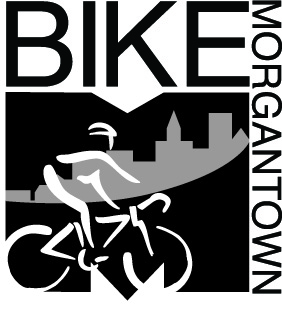 March 31, 2011Fouad Shoukry, PEStaff Traffic EngineerWest Virginia Department of TransportationDivision of Highways1510 Grafton RoadMorgantown, WV 26508Dear Fred,On behalf of the Morgantown Municipal Bicycle Board and Morgantown area cyclists, I would like to express our gratitude for the Share the Road signs that the WVDOH installed on South University Avenue.  The size, number and locations of the signs is perfect for alerting motorists to the presence of bicyclists on that roadway as well as Morgantown roadways in general.As you know, the City of Morgantown under a grant from the WVDOT has been conducting a campaign to educate bicyclists to operate their bicycles as vehicles on the roadway.  Most cyclists prefer to drive their bicycles where there is no motor vehicle traffic.  Morgantown has a few such facilities such as the rail trails but they only serve limited origins and destinations.  Some cyclists and some motorists are not aware that WV code grants cyclists the same rights to the road as motorists and subjects them to the same duties.  The South University Avenue Share the Road signs reinforce that principle and hopefully inspire will bicyclists to act as drivers of vehicles and inspire motorists to treat them as such.Sincerely,Frank D. GmeindlChairman, Morgantown Municipal Bicycle Boardcc:Cindy Cramer, Director, WVDOH  Traffic Engineering DivisionJeff Pifer, WVDOH District 4 Maintenance EngineerBryan Radabaugh, WVDOH District 4 Design EngineerBill Byrne, Mayor, City of MorgantownRoy Nutter, Chairman, Morgantown Traffic CommissionTerrence Moore, Morgantown City ManagerJeff Mikorski, Morgantown Assistant City ManagerTerry Hough, Morgantown City EngineerDamien Davis, Morgantown Assistant City Engineer